                     ATTIVITA’DIDATTICA PER IL 19 MARZOITALIANO, TESTO: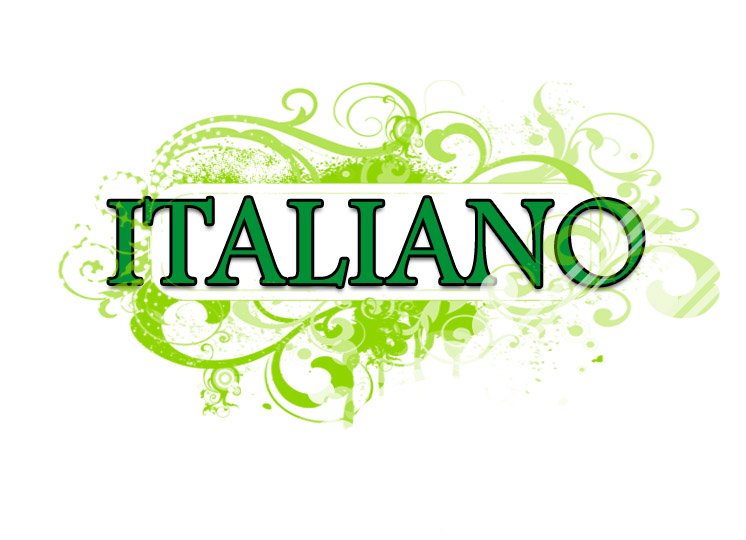 Prendi il libro di lettura a pag.70 poi ascolta l’audio (allegato 1) e segui la lettura insieme alla tua maestra.Completa ” rifletto sulla lingua”, rispondi sul quaderno a “per riflettere” (escluso: confronta la tua opinione…) ed “esplora il testo” a pag.70 e 71.Rileggi “una mattinata disastrosa” e prosegui la giornata di Giulia seguendo la traccia pag.74-75, libro di letture.                                            Allegato Audio 1  :  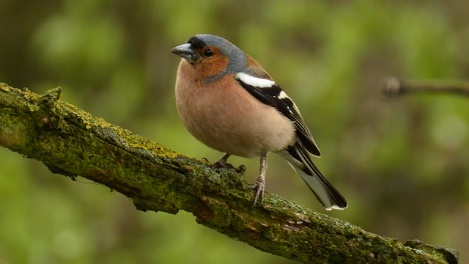 